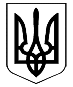 ВЕЛИКОДИМЕРСЬКА СЕЛИЩНА РАДАБРОВАРСЬКОГО РАЙОНУ КИЇВСЬКОЇ ОБЛАСТІР І Ш Е Н Н ЯПро звернення до Головного управління   Держгеокадастру в Київській області       про передачу земель сільськогосподарського    призначення на території Великодимерської   селищної ради із державної власності   в комунальну власністьКеруючись ст. 117 Земельного Кодексу України, Розпорядження Кабінету Міністрів України № 60-р від 31.01.2018 року «Питання передачі земельних ділянок сільськогосподарського призначення державної власності у комунальну власність об’єднаних територіальних громад» селищна рада                                                       В И Р І Ш И Л А:Звернутися до Головного управління Держгеокадастру в Київській області з клопотанням про передачу земель сільськогосподарського призначення на території Великодимерської селищної ради із державної власності в комунальну власність.Контроль за виконанням даного рішення покласти на постійну комісію з питань земельних відносин та охорони навколишнього природного середовища.Селищний голова                                                              А.Б. БочкарьовЗемлевпорядник                                                                О.М. Рубанкасмт Велика Димерка8 лютого  2018 року№ 94   V – VІІ